
Volunteer Name: __________________________________________________________________________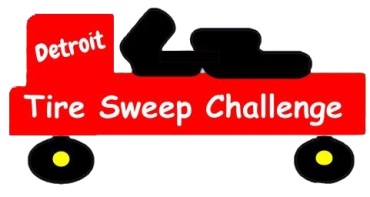 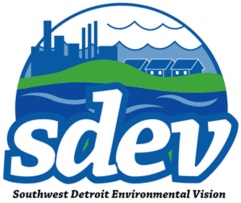 Affiliation: ____________________________ Phone Number: _____________  Email Address: __________________________ A Note to Volunteers Collecting Pledges:  Please return this form to SDEV by mail at PO Box 9400, Detroit, MI 48209 or email to SDEVweb.info@gmail.com. After we have finished collecting illegally dumped tires, we will contact those who have pledged so they know how many tires were collected.  Thanks for your support!  
Southwest Detroit (District 6) will challenge District 3 to see who can pick up the most illegally dumped tires between June 23rd and June 25th! SDEV is asking Southwest Detroit stakeholders to support our Tire Sweep Challenge by pledging to donate per tire collected.  Please fill in your contact information and the amount you want to pledge per tire. SDEV usually collects about 3,000 tires over our 3-day annual tire sweep. So for example, if you pledge 1 cent per tire and we collect 3,000 tires, your donation to SDEV would be for $30. Thanks for supporting SDEV and our Annual Tire Sweep Challenge!Full NameCompanyPhone #Email AddressPledge per tire collectedMax PledgeMethod of Payment(Donations will be collected AFTER the event)Donation ReceivedEXAMPLE:  John SmithABC Company(555) 555-5555JohnABC@company.com$.10$300 CheckFull NameCompanyPhone #EmailPledge per tire collectedMax PledgeMethod of Payment (Donations will be collected after event)Donation ReceivedEXAMPLE:  John SmithABC Company(555) 555-5555JohnABC@company.com$.10$300Check